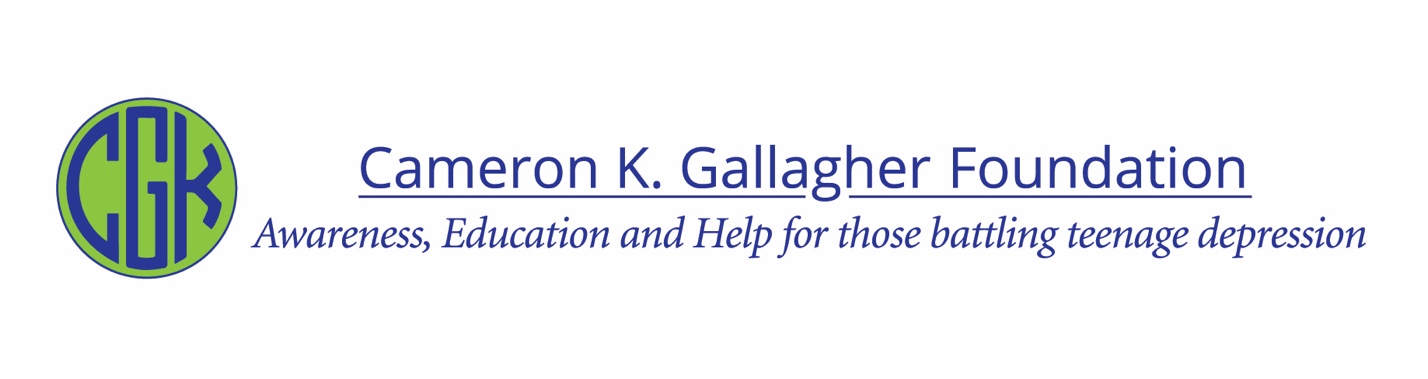 SpeakUp Club Leadership ApplicationName:  	____________________________________________________Email:		____________________________________________________Cellphone:	____________________________________________________Year in School: (circle)  		Freshman  	Sophomore	     Junior	  SeniorHow many years have you been involved with SpeakUp Club?	____________How have you contributed to the club this year?Why do you want to lead the SpeakUp Club?What ideas do you have to help improve or expand the SpeakUp Club next year?Thank you for your passion to SpeakUp and spread kindness in our school and community.Return to _____________________	by _____________________